UNIVERSIDADE FEDERAL DE SERGIPE
CENTRO DE CIÊNCIAS AGRÁRIAS APLICADAS
DEPARTAMENTO DE ZOOTECNIA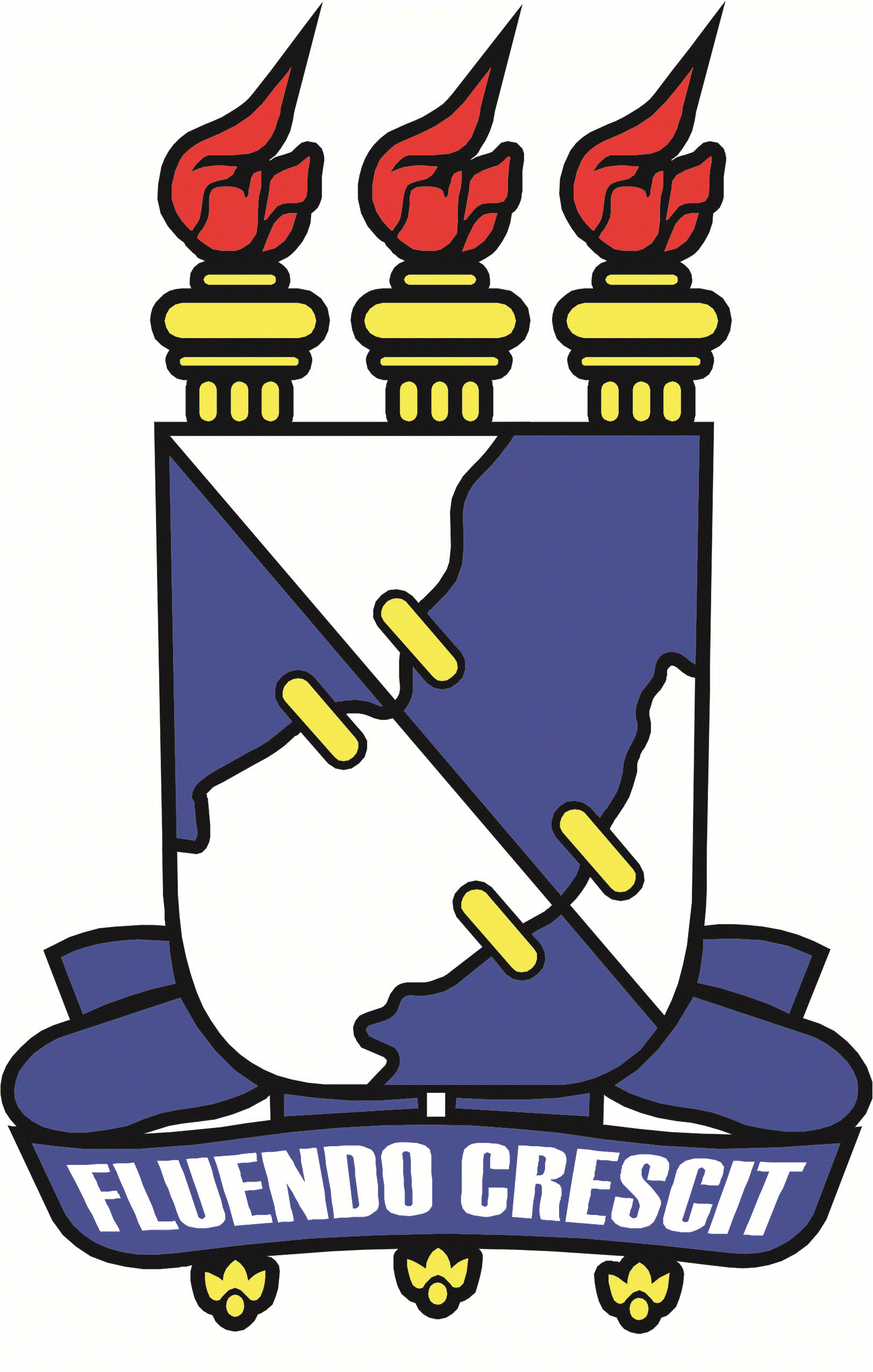 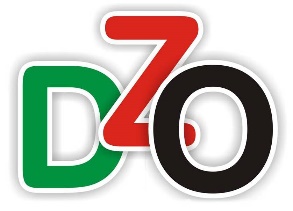 EMPRESA JÚNIOR DE CONSULTORIA EM ZOOTECNIA - ZOOPECEDITAL 01/2017/ZOOPECA diretoria da ZOOPEC, no exercício de suas atribuições, considerando o disposto no Art. 9 do estatuto, em 24 de abril de 2017 convoca a todos os discentes do curso de Zootecnia da UFS - São Cristóvão, para participarem do PROCESSO ELETIVO DA DIRETORIA DE NOGÓCIOS DA ZOOPEC, conforme o calendário a seguir:OBSERVAÇÕES:As inscrições poderão ser feitas na secretaria do DZO ou por e-mail (zoopecjr@gmail.com) até 15 dias antes das eleições como rege o Estatuto da ZOOPEC, art. 48, apresentando no ato o nome por completo e cargo.Os cargos da diretoria de negócios compõe-se por: Diretor Presidente, Diretor Administrativo-Financeiro e Diretorias de Projetos: Bovinocultura de Leite, Bovinocultura de Corte, Ovinocaprinocultura, Avicultura, Suinocultura, Aquicultura e Pastagem e Plantas Forrageiras.O candidato inscrito em cada cargo será eleito dentre os mais votados pela Assembleia Geral, por maioria simples, através do sufrágio universal, direto e secreto.No ato da votação deverá ser apresentado documento de identificação.Cidade Universitária "Prof. José Aloísio de Campos”, 24 de abril de 2017.Centro de Ciências Agrárias Aplicadas - CCAA Departamento de Zootecnia – DZOEmpresa Júnior de Consultoria em Zootecnia - ZOOPECCidade Universitária Prof. Jose Aloísio de Campos, 49100-000, São Cristóvão - Sergipe Fone: (79) 99665-5756DIA (S)HORARIOEVENTOLOCAL28/04 - 28/05/201707:00 - 17:00InscriçãoDZO e e-mail12/06/201714:00AssembleiaGeralAuditórioDZO